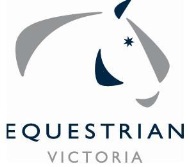 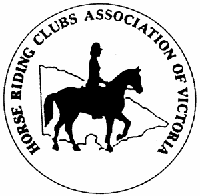 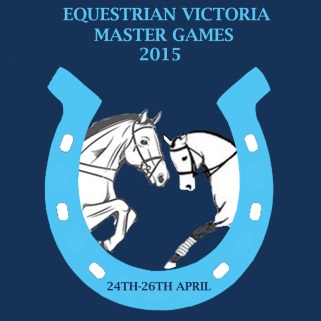 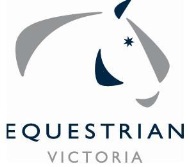 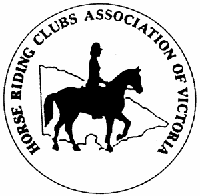 2015Equestrian Victoria Masters Games24th—26th AprilEntries open to all EA and HRCAV MembersThis event is being proudly ratified by the HRCAV CommitteeFriday 24th AprilCombined TrainingSaturday 25th AprilCarriage Driving Dressage JumpingSunday 26th AprilShow Ring Standardbred Classes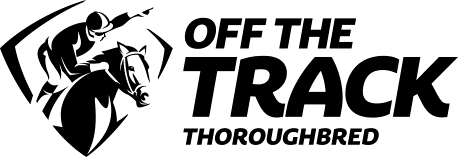 Entries Close: Friday 3rd April 2015Special! Led Thoroughbred Class, Ridden Thoroughbred Class, Best Performed retired racehorse in each section!Supported by Racing Victoria’s Off the Track ProgramPlease note: Paper Entries Only. C/O Equestrian Victoria Masters Games PO Box 616, Werribee 3030  or via email info@equestrianvictoria.com.auStrictly one entry form per horseGeneral Rules and ConditionsThe event is to be run under EA rules insofar as they are applicable to this event and shall include any other rules formulated by the organising committee. We strongly recommend that all competitors obtain a copy of the relevant EA Rules through the EV website www.vic.equestrian.org.au Duty of Care and Risk Management PolicyThe National Equestrian Centre and Equestrian Victoria have a Duty of Care and Risk Management Policy which are available on the EV and WPNEC websites.Member and Child Protection PolicyEA Member Protection Policy and Child Protection Policy and other relevant Codes and Policies relating to the conducting of an equestrian event under EA rules are available on the EA website.Codes of Conduct for EA Conducted Equestrian EventsCodes of Conduct for competitors, spectators and volunteers as well as other relevant Codes and Policies relating to the conducting of an equestrian event under EA rules are available at the EA website.Changes to submitted entriesOnce you have entered, all changes to entries must be made in writing(please email info@equestrianvictoria.com.au). Changes to entries will be at the discretion of the Organising Committee.Riders AgeThe minimum age for entrants is 30 years on or before the first day of competition.Entries2015 entries will be by paper only. Please forward your entry to Equestrian Victoria Masters Games PO Box 616 Werribee 3030. In the event that entries are required to be capped, entries will be accepted in order of date received.Close of EntriesEntries Close Friday 3rd April 2015. No late entries will be accepted. If entries are incorrectly filled out, your entry will be returned with a $20 administration fee.Refund PolicyEntry fees will be refunded in full for withdrawals prior to the close of entries less the administration fee. Once entries have closed, 50% of entries will be refunded only with original vet certificate or medical certificate, less administration fee. Once the competition has commenced, there will be no refunds.Medical and vet certificates must be provided within 24hrs of cancellation to receive a 50% refund.2General Rules and ConditionsHelmetsAll helmets must satisfy the Australian Safety Standards AS/NSZ 3838 or En 1384 or ASTN F1163 and must be worn at all times whilst mounted.MembershipRiders must be current members of EA or HRCAV at the time of competition.HorsesAll horses and ponies must be four (4) years of age or over at the time of nomination.Rider NumberEach horse must wear a bridle or saddle number on each side or a chest number. This must be worn at all times.Gear CheckThere will be no gear check points. Discipline rules can be found on the website. Judges have the right to eliminate a rider if they compete in the incorrect gear.Objections and DisputesObjections must be made in writing to the organising committee within thirty (30) minutes of completion of the class giving rise to the objection. A formal protest requires a deposit of $100.00 that will be forfeited unless the objection is upheld. All objections must be made through the OC. The decision of the OC will be final and no other discussions will be entered into.Volunteers and HelpersAll competitors are required to provide a volunteer for a couple of hours during the event. The running of equestrian events relies heavily on volunteers. Abuse by a rider or associated person that is aimed at any volunteer or official, staff member (EV and WPNEC) at an EV event will not be tolerated. Incidents of this nature will result in immediate elimination of the rid- er. Many of our helpers are experienced; others are not. Be sure to ask for assistance if you are unsure of what to do. To keep the event on time, it is crucial for helpers to report to the volunteer coordinator 15 minutes before their scheduled duty begins. We would be grateful if you could please advise whether any helper or volunteer is a Veterinarian, Doctor, Far- rier etc.HRCAV RidersAll events involving jumping, for insurance purposes, HRCAV members must jump at the assessed level or lower. This will be checked upon receiving your entry.Facility FeeA WPNEC facility fee of $16.00 per day/per horse is payable at the time of entry.Stables and YardsAll stabling must be booked directly through WPNEC. www.wpnec.com.au. Email admin@wpnec.com.au or phone 03 9741 7672Feed and BeddingHorse feed and bedding can be booked directly through WPNEC and is the responsibility of the competitor. See ww w.wpnec.com .au for details.3General Rules and ConditionsHot Weather PolicyHorses exercising and competing in hot environmental conditions can be affected by heat stress. When environ- mental heat conditions are adverse, exercising horses require appropriate cooling measures to safeguard their welfare. The primary responsibility for the welfare of horses competing and exercising during hot weather lies with the rider of the horse. Riders must always take action to prevent, manage and treat heat stress in their hors- es. Event organisers are responsible for providing adequate facilities and information that riders need to safe- guard the welfare of horses. Access to ice and cooling water during competition is a compulsory requirement that arises under certain environmental conditions.Horse WelfareThe welfare of the horse is paramount. Instances of cruelty or mistreatment will be reported to the organising committee.Unsoundness – Judges are required to satisfy themselves regarding soundness of all horses and therefore have the authority to stop an unsound horse during competition. At other times a horse that is stopped or reported by an official who considers it to be unsound must attend the Veterinary Surgeon before continuing on in competi- tion.Medication Control – Any competitor requested by an official from the Organising Committee to attend for sam- ple testing must present to the Official Veterinary Surgeon as directed.DogsDogs must be under effective control at all times and are not allowed in marshalling or competition areas includ- ing any part of the indoor arenas. All dogs must be on a leash at all times.Image ConsentBy entering this event you give your consent to EV to copy or reproduce images of yourself as EV may determine, without acknowledgement of yourself and without your entitlement to any remuneration or compensation now or in the future. The images may be used by EV in multimedia productions, publications, brochures and on the website to promote a range of initiatives for EV. EV agrees not to use any image that may be deemed adverse, or defamatory to the person entering this event.LiabilityRiders and/or owners whose entries have been accepted will undertake to indemnify the Organising Body against all claims, losses, suits, and damages made against or suffered by the Organising Body by reason of any negligent act or omission on the part of any rider, trainer or attendant whilst attending, riding or otherwise handling a horse and agrees that act or omission on the part of such rider or attendant found in any action against the Or- ganising Body to be negligent, shall be deemed to have been negligent for the purpose of any claim under this indemnity.SwabbingThe OC reserves the right to undertake the swabbing of any horse at its discretion.Please Note: The OC reserves the right to cancel any class due to insufficient numbers. If less than 6 horses in each class/section, there will be no championship, medals will still be awarded to competitors.4Schedule of Events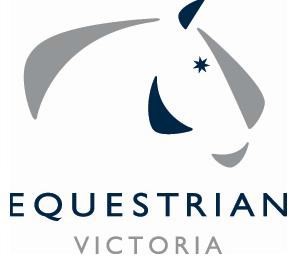 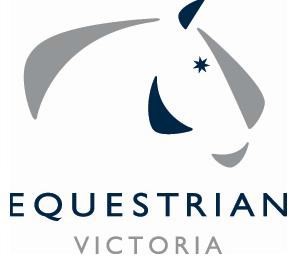 Friday 24th April 2015ONE ENTRY FO R M PER HORSECombined TrainingOverall Champion of each level will receive an embroidered rug and rosette.5Schedule of EventsSaturday 25th April 2015EV MASTERS GAMES NCDV HARNESS SHOW +30YRSCONDITIONS of ENTRY and GENERAL INFORMATION: This event is being held on ANZAC Day with the sanction of Werribee RSL.In cases of adverse weather, or any cause whatsoever, the organisers reserve the right to vary or alter or amend the program, postpone or cancel the event, to alter any advertised times, refuse any entry with or without stating the reason, measure any horse or pony, or re-allocate a competitor to the appropriate class. Fair play and safe competition is expected from all exhibitors & spectators throughout the whole event both in & outside of the ring. Failure to comply, by the driver or their connections, may result in refusal of that competitor’s entry in further classes and/or events.  All competitors must be +30YRS and a financial member of EA or NCDV. *NCDV one-off Introductory Membership - $25 Valid to 30th June. *see belowThe Judges decision is final.All exhibitors compete at own risk. All Classes may be divided or combined if OC deem necessary.All Handlers under 18 years on a vehicle must wear approved helmets (AS/NZS 3838, EN1384, ASTN F1163) securely fastened. Handlers are optional for all classes.  Handlers must be suitably attired and relevant to the Exhibit's presentation.All riders must wear current Australian standard approved helmets (AS/NZS 3838, EN1384, ASTN F1163) and restraining harness must be securely fastened while mounted.RIDE & DRIVE: Drive points will be allocated during your height class or Reinsmanship-pleasure class. Ride to be judged in the Pleasure ring. Points will be added and placegetters announced. Ribbons 1st to 4th for both driven & ridden sections. Medals for overall placegetters.No horse/pony is to be left unattended while harnessed into a horse drawn vehicle NOT even if tied to a float, truck or tie up rail or with knees and/ or wheel tied off. Someone MUST be in attendance at all times.Stallions must be exhibited by drivers or handlers over 16 years of age and must be bitted at all times while in arena/ring.Stallions must be suitably restrained while at float or truck. Either doubled tied (Suitable halter and neck collar or 2 lead ropes) or hobbled and securely tied up, or safely contained in float or stable. No stallion is to be left untied in any yard.Please follow EA Stallion safe practice guidelines available @    http://www.vic.equestrian.org.au/Stallion-safe-practice-guidlinesHeight: Where stipulated Exhibits may be measured. Exhibits over or under the specified measurement may be transferred to their correct class.Definitions:A Buggy is a four-wheeled, hard tyred horse drawn vehicle, designed primarily for the carriage of people. It has one or two seats with seating for one, two or four people, all facing forward. It has a flat or curved tray floor with a full or partly boxed sides and a dash board. It may have a hood. The floor is not undercut to accommodate the turning of the fore-carriage and front wheels. It can be pulled by one or two horses.A Sulky or Jinker is a two-wheeled, hard tyred vehicle used with a single horse or tandem, to seat one or two people. It has two elliptic or semi-elliptic springs parallel to the shafts. The springs are attached to the shafts and axle; it may have a third spring attached to the parallel springs and to a span-iron. The vehicle, except the wheels and axle, is wholly supported by the springs and horse.  A Show Vehicle or Viceroy is a four-wheeled vehicle with pneumatic tyres, seating one person.A Sporting Show Gig (SSG) is a two-wheeled vehicle without full or half elliptic springs parallel to the shafts. It is used with a single horse or tandem, seating one or two people.  Sporting Show Gigs may not be used in the Delivery Classes.  A Jogger is a pneumatic tyred vehicle that is not a show vehicle or viceroy (see above)A CDE CARRIAGE is a 2 or 4 wheeled presentation or marathon vehicle that meets the FEI standards.Delivery or Commercial vehicles as per RMS and VT&DHG.Horses and ponies may compete in any section but must be shown in a vehicle appropriate to that section. Non-Hackney horses and ponies not to carry any Hackney breeding or show any Hackney characteristics.  To be judged on their natural ability, no aids to be used, i.e. Head check, tail sets or rings.  Hackney or Part bred Hackneys may enter turnout classes. Indemnity: Neither the EV Victorian Branch of the EA, NCDV, WPNEC or their appointed officials accept any liability for any accident, theft or illness to horses, drivers and grooms or any person or property whatsoever, in connection with this event.Horse Event Participation Declaration Form MUST be completed with Entry form and accompanying fees If payment is made via direct deposits please attach copy of proof of payment.  NO FULLY completed and paid entry forms – NO ENTRY * NCDV one-off Introductory Membership - $25 per person   Valid to 30th October 2015.   Introductory members eligible to compete at EV Masters Games Harness classes 25th April 2015 and any other shows, master classes or clinics conducted by NCDV during this time.Please observe EV Masters Games General Rules & Conditions.All stabling must be booked directly through WPNEC. www.wpnec.com.au. Email admin@wpnec.com.au or phone 03 9741 7672PRE ENTRIES CLOSE – 15th April 2015         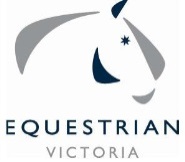 RIGHT OF ADMISSION RESERVED 6Schedule of EventsSaturday 25th April 2015Overall Champion of each level will receive an embroidered rug and rosette. To be presented at the conclusion of events and will be done in the Indoor arena. Presentations will be mounted for this.Jumping— $60 per hei ght Comprises of Two Phase, Take Your Own Line and AM7Champion of each height will receive an embroidered rug and rosette. To be presented at the conclusion of events and will be done in the Indoor arena. Presentations will be mounted for this.In order to be eligible for Champion, riders must participate in each component of their entered height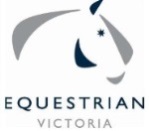 7Schedule of EventsShow Ring— Led SectionSunday 26th April 2015 ONE ENTRY FO R M PER HORSE 	Open to all Show Horses and Hunter ponies, galloways and hacks	In the event of insufficient entries as per OC discretion, champion places will not be awarded	Show ring classes will not be divided into age groups, this will be open to all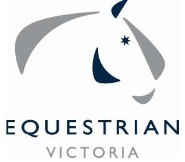 8Schedule of EventsSunday 26th April 2015    Show Ring— Ridden SectionONE ENTRY FORM PER HORSE		The OC reserves the right to alter or cancel events at any time	If insufficient entries received, champion sections will not be awarded.		Snaffle or double bridles accepted		Horses must on ly be campaigned in Show Hunters or Show Hacks, they cannot compete in both in the ridden section9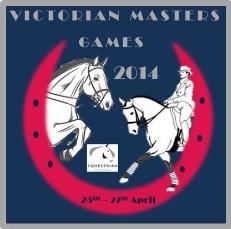 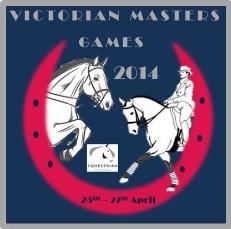 Schedule of EventsShow Ring— Show Hunter SectionSunday 26th April 2015	The OC reserves the right to alter or cancel events at any time	If insufficient entries received, champion sections will not be awarded.	Snaffle or double bridles acceptedONE ENTRY FORM PER HORSE	Horses must o nly be campaigned in Show Hunters or Show Hacks, they cannot compete in both in the riddenClass No	Class Name	Entry Fee	Pl ease Tic k Show hunter pony ne 13hh	$10Show hunter pony over 13hh ne 13.2hh	$10Show hunter pony over 13.2 ne 14hh	$10Lightweight show hunter pony ne 14hh	$10Heavyweight show hunter pony ne 14hh	$10Pleasure show hunter pony ne 14hh (winners from classes 61-65 ineligible)	$10CHAMPION AND RESERVE SHOW HUNTER PONY—receive rosette (winners from classes 62-67)Show hunter galloway over 14hh ne 14.2hh	$10Show hunter galloway over 14.2 ne 15hh	$10Lightweight show hunter galloway over 14hh ne 15hh	$10Heavyweight show hunter galloway over 14hh ne 15hh	$10Pleasure show hunter galloway over 14hh ne 15hh	$10(winners from classes 67-70 ineligible)CHAMPION AND RESERVE SHOW HUNTER GALLOWAY—receive rosette (winners from classes 68-72)Show hunter hack over 15hh ne 15.2hh	$10Show hunter hack over 15.2hh ne 16hh	$10Show hunter hack over 16hh	$10Lightweight show hunter hack over 15hh ne 16hh	$10Lightweight show hunter hack over 16hh	$10Heavyweight show hunter hack over 15hh ne 16hh	$10Heavyweight show hunter hack over 16hh	$10Pleasure hack over 15hh (winners from classes 72-78 ineligible)	$10CHAMPION AND RESERVESHOW HUNTER HACK—receive rosette (winners from classes 73-80)Champions from Pony, Galloway and Hack (Held at the comp1le1tion of show ring)Off the Track‘OFF THE TRACK’ SECTION ONE ENTRY FO R M PER HORSE 	The OC reserves the right to alter or cancel events at any time	Snaffle or double bridles accepted for show ring classes	Best performed retired racehorse will be the horse with the highest score in each section (i.e. combined training, Showjumping and dressage	Off the Track classes will be judged at the conclusion of the show ring in Indoor 1Horses entered in the below classes MUST be thoroughbreds off the track and must have had at least one trial in their racing career to be eligible. If your horse has a different racing name to show name, please include thison entry form.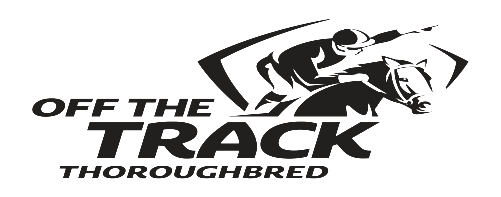 This section is proudly Sponsored by Racing Victoria’s Off the Track Program.Winners of these classes will receive an embroidered Rug, Rosette and Medal. Runner up will receive a ‘Off the Track’ cap and saddlecloth (Medals to third place) B est Per for med Retired Racehorse Combined Train ing —will receive an embroidered rug and Rosette. Runner up will receive an ‘Off the track’ Pack. (Medals to third place)(Please note: Combined training presentation will be on Saturday after the conclusion of events with the showjumping and dressage awards) B est Per for med Retired Racehorse Showjumping —will receive an embroidered rug and Rosette Runner up will receive an ‘Off the track’ Pack. (Medals to third place) B est Per for med Retired Racehorse Dressage (judged from all levels) - will receive an embroidered rug and Rosette Runner up will receive an ‘Off the track’ Pack. (Medals to third place)	Best performed prizes will be awarded at the conclusion of each discipline on each day in the Indoor arena	Presentations must be mounted and competition attire is preferred. Photo opportunities available12Schedule of EventsSunday 26th April 2015Show Ring— Unofficial Ring	ONE ENTRY FO R M PER HORSE 	This ring is for competitors and horses who have not won a first ribbon at any show horse OPEN com- petition within the last 12 months	Competitors in Open ring are NOT eligible to compete in this ring and vice versa	Horses in this ring may be Show hunter OR show hackCHAMPION AND RESERVE GALLOWAY HACK—will receive a rosette (Winners from classes 88-92)Rider 30 years and under 40 years of age	$10Rider 40 years and under 50y ears of age	$10Rider 50 years and over	$10CHAMPION AND RESERVE RIDER—Winner will receive a rosette (from classes 93-95) reserve will receive a rosette 13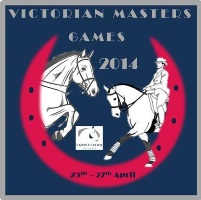 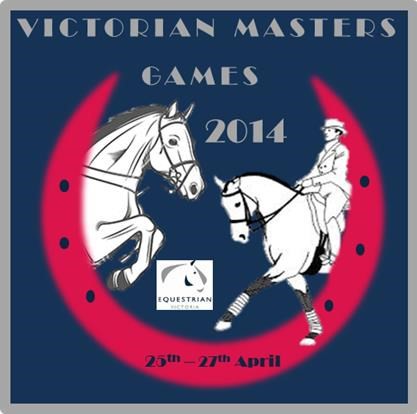 ENTRIES ONE ENTRY FO R M PER HORSE HRCAV	EV	(Please Tick)30-39yrs	40-49yrs	50yrs and over	(Please Tick)Horse Name: …………………………………………………………………..…….…………..... Registration No: ………………………………………….….… Breed: ………………………………………………………………………….. If TB, racing name:……………………………………………………………………………….…..….. Riders Name:…………………………………………………   Date of Birth:……………………...…... Member No:……………………………………...…Address:………………………………………………………………………………………………………………………………………………………………………….…..Contact Number: ……………………………………..…………. Email: ……………………………………………………………………………………………….….Please make cheques payable to ‘Equestrian Victoria’I enclose	Cheque	Money Order for final total OR charge my	MasterCard	VISACARD NUMBER:   	 	 	 _	EXPIRY:    	 /  	 Signed: ……………………………………………………………………………………………………………………………………….Name on Card: …………………………………………………………………………………………………………………………………..15EV Masters Games 2015Volunteer Form All competitors are required to provide a volunteer/themselves for a couple of hours during the event. The running of equestrian events relies heavily on volunteers. Many of our helpers are experienced; others are not. Be sure to ask for assistance if you are unsure of what to do. To keep the event on time, it is crucial for helpers to report to the Events office 15 minutes before their scheduled duty begins.Please Note: If pencilling for dressage, half day is ideal for fluidity of the event.Volunteer Name: ………………………………………………………………………………………………………………………………..Mobile No: …………………………………………	Email: …………………………………………………………………………………………..EV Masters Games 201516Entry Check ListHave you filled out everything?Have you provided us with your EV or HRCAV membership number? Have you completed all components on the ‘summary of entries’ form?Have you correctly completed all pages 5-11 in the events you’re entering? Please make sure all credit card details, cheques and money orders are correct and enclosed with
entriesIf competing in ‘ Off the Track’ classes and would like to be a part of the best performed sections, have you recorded your horses racing name on page 12?Have you ticked your age bracket on the ‘summary of entries form’?Have you booked your stabling and camping site through WPNEC? Have you correctly added ALL totals?Have you completed the Medical Form and included this within your entries? (this is compulsory)Don’t forget to bring yourself, and most importantly, have FUN!Please post entries to Equestrian Victoria, Masters Games PO BOX 616 Werribee VIC 303018ClassDressageJumping HeightEntry Fee Please TickClass 1Preliminary 1.245cm$40Class 2Preliminary 1.360cm$40Class 3Novice 2.275cm$40Class 4Novice 2.390cm$40Class 5Elementary 3.2105cm$40Dressage	ONE ENTRY FO R M PER HORSE Dressage	ONE ENTRY FO R M PER HORSE Dressage	ONE ENTRY FO R M PER HORSE Dressage	ONE ENTRY FO R M PER HORSE Dressage	ONE ENTRY FO R M PER HORSE ClassTestEntry Fee Please T i ck Class 6Prep Dressage Test D$25Class 7Prep Dressage Test C$25Class 8Preliminary 1.1$25Class 9Preliminary 1.3$25Class 10Novice 2.1$25Class 11Novice 2.3$25Class 12Elementary 3.1$25Class 13Elementary 3.3$25Class 14Medium 4.1$25Class 15Medium 4.3$25Class 16Advanced 5.1$25Class 17Advanced 5.3$25ClassHeightTwo PhaseTake your own lineAM7Class 1845cmClass 1960cmClass 2075cmClass 2190cmClass 22105cmClass No:Class NameEntry Fee Pl ease Tic k23Led Pony ne 12.2hh$1024Led Pony over 12.2hh ne 13hh$1025Led Pony over 13hh ne 14hh$1026Led lightweight pony ne 14hh$1027Led heavyweight pony ne 14hh$10CHAMPION LED PONY—will receive an embroidered Rug & Rosette (Winners from classes 23-27) reserve will receive a rosetteCHAMPION LED PONY—will receive an embroidered Rug & Rosette (Winners from classes 23-27) reserve will receive a rosetteCHAMPION LED PONY—will receive an embroidered Rug & Rosette (Winners from classes 23-27) reserve will receive a rosetteCHAMPION LED PONY—will receive an embroidered Rug & Rosette (Winners from classes 23-27) reserve will receive a rosette28Led Galloway over 14hh ne 14.2hh$1029Led Galloway over 14.2hh ne 15hh$1030Led lightweight Galloway over 14hh ne 15hh$1031Led heavyweight Galloway over 14hh ne 15hh$10CHAMPION LED GALLOWAY—will receive an embroidered Rug & Rosette(Winners from classes 28-31) reserve will receive a rosetteCHAMPION LED GALLOWAY—will receive an embroidered Rug & Rosette(Winners from classes 28-31) reserve will receive a rosetteCHAMPION LED GALLOWAY—will receive an embroidered Rug & Rosette(Winners from classes 28-31) reserve will receive a rosetteCHAMPION LED GALLOWAY—will receive an embroidered Rug & Rosette(Winners from classes 28-31) reserve will receive a rosette32Led Hack over 15hh ne 15.2hh$1033Led hack over 15.2hh ne 16hh$1034Led hack over 16hh$1035Led lightweight Hack over 15hh ne 16hh$1036Led lightweight Hack over 16hh$1037Led heavyweight Hack  over 15hh ne 16hh$1038Led heavyweight Hack over 16hh$10CHAMPION LED HACK—will receive an embroidered Rug & Rosette(Winners from classes 32-38) reserve will receive a rosetteCHAMPION LED HACK—will receive an embroidered Rug & Rosette(Winners from classes 32-38) reserve will receive a rosetteCHAMPION LED HACK—will receive an embroidered Rug & Rosette(Winners from classes 32-38) reserve will receive a rosetteCHAMPION LED HACK—will receive an embroidered Rug & Rosette(Winners from classes 32-38) reserve will receive a rosetteClass NoClass NameEntry Fee Please T i ck 39Pony hack ne 12.2hh$1040Pony hack over 12.2 ne 13hh$1041Pony hack over 13hh ne 13.2hh$1042Pony hack over 13.2hh ne 14hh$1043Lightweight pony hack ne 14hh$1044Heavyweight pony hack ne 14hh$1045Pleasure pony ne 14hh (winners from classes 38-43 ineligible)$10CHAMPION AND RESERVE PONY HACK—will receive a rosette (Winners from classes 39-45)CHAMPION AND RESERVE PONY HACK—will receive a rosette (Winners from classes 39-45)CHAMPION AND RESERVE PONY HACK—will receive a rosette (Winners from classes 39-45)CHAMPION AND RESERVE PONY HACK—will receive a rosette (Winners from classes 39-45)46Galloway hack over 14hh ne 14.2hh$1047Galloway hack over 14.2hh ne 15hh$1048Lightweight galloway hack over 14hh ne 15hh$1049Heavyweight galloway hack over 14hh ne 15hh$1050Pleasure galloway over 14hh ne 15hh (winners from classes 45-49 ineligible)$10CHAMPION AND RESERVE GALLOWAY HACK—will receive a rosette (Winners from classes 46-50)CHAMPION AND RESERVE GALLOWAY HACK—will receive a rosette (Winners from classes 46-50)CHAMPION AND RESERVE GALLOWAY HACK—will receive a rosette (Winners from classes 46-50)CHAMPION AND RESERVE GALLOWAY HACK—will receive a rosette (Winners from classes 46-50)Schedule of Events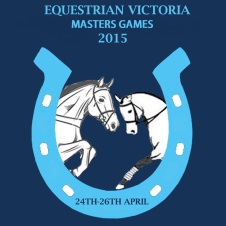 Sunday 26th April 2015Show Ring— Ridden Section	ONE ENTRY FORM PER HORSE	The OC reserves the right to alter or cancel events at any time	If insufficient entries received, champion sections will not be awarded.	Snaffle or double bridles accepted	Horses must only be campaigned in Show Hunters or Show Hacks, they cannot compete in both in the ridden sectionSchedule of EventsSunday 26th April 2015Show Ring— Ridden Section	ONE ENTRY FORM PER HORSE	The OC reserves the right to alter or cancel events at any time	If insufficient entries received, champion sections will not be awarded.	Snaffle or double bridles accepted	Horses must only be campaigned in Show Hunters or Show Hacks, they cannot compete in both in the ridden sectionSchedule of EventsSunday 26th April 2015Show Ring— Ridden Section	ONE ENTRY FORM PER HORSE	The OC reserves the right to alter or cancel events at any time	If insufficient entries received, champion sections will not be awarded.	Snaffle or double bridles accepted	Horses must only be campaigned in Show Hunters or Show Hacks, they cannot compete in both in the ridden sectionSchedule of EventsSunday 26th April 2015Show Ring— Ridden Section	ONE ENTRY FORM PER HORSE	The OC reserves the right to alter or cancel events at any time	If insufficient entries received, champion sections will not be awarded.	Snaffle or double bridles accepted	Horses must only be campaigned in Show Hunters or Show Hacks, they cannot compete in both in the ridden sectionSchedule of EventsSunday 26th April 2015Show Ring— Ridden Section	ONE ENTRY FORM PER HORSE	The OC reserves the right to alter or cancel events at any time	If insufficient entries received, champion sections will not be awarded.	Snaffle or double bridles accepted	Horses must only be campaigned in Show Hunters or Show Hacks, they cannot compete in both in the ridden sectionClass NoClass NameEntry Fee Please T i ck 51Rider 30 years and under 40 years of age $1052Rider 40 years and under 50y ears of age$1053Rider 50 years and over $10CHAMPION AND RESERVE RIDER—Winner will receive a rosette (from classes 51-53) reserve will receive a rosette CHAMPION AND RESERVE RIDER—Winner will receive a rosette (from classes 51-53) reserve will receive a rosette CHAMPION AND RESERVE RIDER—Winner will receive a rosette (from classes 51-53) reserve will receive a rosette CHAMPION AND RESERVE RIDER—Winner will receive a rosette (from classes 51-53) reserve will receive a rosette 54Hack over 15hh ne 15.2hh$1055Hack over 15.2 ne 16hh$1056Hack over 16hh$1057Lightweight hack over 15hh ne 16hh$1058Lightweight hack over 16hh$1059Heavyweight hack over 15hh ne 16hh$1060Heavyweight hack over 16hh$1061Pleasure hack over 15hh (winners from classes 53-59 ineligible)$10CHAMPION AND RESERVE HACK—will receive a rosette (Winners from classes 54-61)CHAMPION AND RESERVE HACK—will receive a rosette (Winners from classes 54-61)CHAMPION AND RESERVE HACK—will receive a rosette (Winners from classes 54-61)CHAMPION AND RESERVE HACK—will receive a rosette (Winners from classes 54-61)Champions from Pony, Galloway and Hack (Held at the completion of show ring)10Champions from Pony, Galloway and Hack (Held at the completion of show ring)10Champions from Pony, Galloway and Hack (Held at the completion of show ring)10Champions from Pony, Galloway and Hack (Held at the completion of show ring)10Champions from Pony, Galloway and Hack (Held at the completion of show ring)10Class NoClass NameEntry Fee Please T i ck 81‘Off the Track’ Thoroughbred Led$1082‘Off the Track Thoroughbred Ridden$10Class NoClass NameEntry Fee Please T i ck 83Pony Hack ne 13hh$1084Pony hack over 13hh ne 14hh$1085Lightweight pony hack ne 14hh$1086Heavyweight pony hack ne 14hh$1087Pleasure pony ne 14hh$10CHAMPION AND RESERVE PONY HACK—will receive a rosette (Winners from classes 83-87)CHAMPION AND RESERVE PONY HACK—will receive a rosette (Winners from classes 83-87)CHAMPION AND RESERVE PONY HACK—will receive a rosette (Winners from classes 83-87)CHAMPION AND RESERVE PONY HACK—will receive a rosette (Winners from classes 83-87)CHAMPION AND RESERVE PONY HACK—will receive a rosette (Winners from classes 83-87)88Galloway hack over 14hh ne 14.2hh$1089Galloway hack over 14.2hh ne 15hh$1090Lightweight galloway hack over 14hh ne 15hh$1091Heavyweight galloway hack over 14hh ne 15hh$1092Pleasure galloway over 14hh ne 15hh$10Schedule of Events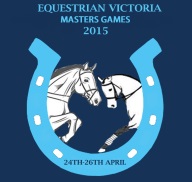 Sunday 26th April 2015Show Ring— Unofficial Ring	ONE ENTRY FO R M PER HORSE 	This ring is for competitors and horses who have not won a first ribbon at any show horse OPEN com- petition within the last 12 months	Competitors in Open ring are ineligible to compete in this ring and vice versa	Horses in this ring may be Show hunter OR show hackSchedule of EventsSunday 26th April 2015Show Ring— Unofficial Ring	ONE ENTRY FO R M PER HORSE 	This ring is for competitors and horses who have not won a first ribbon at any show horse OPEN com- petition within the last 12 months	Competitors in Open ring are ineligible to compete in this ring and vice versa	Horses in this ring may be Show hunter OR show hackSchedule of EventsSunday 26th April 2015Show Ring— Unofficial Ring	ONE ENTRY FO R M PER HORSE 	This ring is for competitors and horses who have not won a first ribbon at any show horse OPEN com- petition within the last 12 months	Competitors in Open ring are ineligible to compete in this ring and vice versa	Horses in this ring may be Show hunter OR show hackSchedule of EventsSunday 26th April 2015Show Ring— Unofficial Ring	ONE ENTRY FO R M PER HORSE 	This ring is for competitors and horses who have not won a first ribbon at any show horse OPEN com- petition within the last 12 months	Competitors in Open ring are ineligible to compete in this ring and vice versa	Horses in this ring may be Show hunter OR show hackSchedule of EventsSunday 26th April 2015Show Ring— Unofficial Ring	ONE ENTRY FO R M PER HORSE 	This ring is for competitors and horses who have not won a first ribbon at any show horse OPEN com- petition within the last 12 months	Competitors in Open ring are ineligible to compete in this ring and vice versa	Horses in this ring may be Show hunter OR show hackClass NoClass NameEntry FeePlease Tick96Hack over 15hh ne 15.2hh$1097Hack over 15.2 ne 16hh$1098Hack over 16hh$1099Lightweight hack over 15hh ne 16hh$10100Lightweight hack over 16hh$10101Heavyweight hack over 15hh ne 16hh$10102Heavyweight hack over 16hh$10104Pleasure hack over 15hh$10CHAMPION AND RESERVE HACK—will receive a rosette(Winners from classes 96-104)CHAMPION AND RESERVE HACK—will receive a rosette(Winners from classes 96-104)CHAMPION AND RESERVE HACK—will receive a rosette(Winners from classes 96-104)CHAMPION AND RESERVE HACK—will receive a rosette(Winners from classes 96-104)Champions from Pony, Galloway and Hack (Held at the completion of show ring)14Champions from Pony, Galloway and Hack (Held at the completion of show ring)14Champions from Pony, Galloway and Hack (Held at the completion of show ring)14Champions from Pony, Galloway and Hack (Held at the completion of show ring)14Champions from Pony, Galloway and Hack (Held at the completion of show ring)14COMBINED TRAINING SECTION 	Classes @ $40 Each$DRESSAGE SECTION 	Tests @$25 Each$SHOWJUMPING SECTION 	Heights @ $60 Each$SHOW RING LED SECTION 	Classes @$10 Each$SHOW RING RIDDEN SECTION 	Classes @$10 Each$‘OFF THE TRACK’SECTION—show ring classesClasses @$10 Each$Facility Fee-Compulsory 	Days @ $16 per Day$Administration FeeIncludes medical Levy and program$   25.00Free BBQ Dinner(On Saturday)Attending? Please tick for yesFINAL TOTAL$ActivityFridaySaturdaySundaySheet CollectorsPencillers (showjumping/ dressage please specify)Gatekeeping (Showjumping)Rail pick upMarshall –show ringSteward– show ringGeneral HelpMedical CardMedical CardMedical CardRider Name:Rider Name:Rider Name:Rider Name:Rider Name:Rider Name:Rider Name:Rider Name:Rider Name:Rider Name:Rider Name:Horse Float/Truck Details:Horse Float/Truck Details:Horse Float/Truck Details:Horse Float/Truck Details:Horse Float/Truck Details:Horse Float/Truck Details:Colour:Colour:Colour:Colour:Colour:Colour:Registration Number:Registration Number:Registration Number:Registration Number:Registration Number:Registration Number:Name of your Doctor:Name of your Doctor:Name of your Doctor:Name of your Doctor:Name of your Doctor:Name of your Doctor:Address of Doctor:Address of Doctor:Address of Doctor:Address of Doctor:Address of Doctor:Address of Doctor:Doctors Phone Number:Doctors Phone Number:Doctors Phone Number:Doctors Phone Number:Doctors Phone Number:Doctors Phone Number:Next of Kin Name:Next of Kin Name:Next of Kin Name:Next of Kin Name:Next of Kin Name:Next of Kin Name:Relationship:Relationship:Relationship:Relationship:Relationship:Relationship:Address:Address:Address:Address:Address:Address:Contact Phone Number:Contact Phone Number:Contact Phone Number:Contact Phone Number:Contact Phone Number:Contact Phone Number:Name of 2nd Contact:Name of 2nd Contact:Name of 2nd Contact:Name of 2nd Contact:Name of 2nd Contact:Name of 2nd Contact:2nd Contact Phone Number:2nd Contact Phone Number:2nd Contact Phone Number:2nd Contact Phone Number:2nd Contact Phone Number:2nd Contact Phone Number:PREVIOUS MEDICAL HISTORY DETAILSPREVIOUS MEDICAL HISTORY DETAILSPREVIOUS MEDICAL HISTORY DETAILSPREVIOUS MEDICAL HISTORY DETAILSPREVIOUS MEDICAL HISTORY DETAILSPREVIOUS MEDICAL HISTORY DETAILSPREVIOUS MEDICAL HISTORY DETAILSPREVIOUS MEDICAL HISTORY DETAILSPREVIOUS MEDICAL HISTORY DETAILSPREVIOUS MEDICAL HISTORY DETAILSPREVIOUS MEDICAL HISTORY DETAILSPREVIOUS MEDICAL HISTORY DETAILSPREVIOUS MEDICAL HISTORY DETAILSPREVIOUS MEDICAL HISTORY DETAILSPREVIOUS MEDICAL HISTORY DETAILSPREVIOUS MEDICAL HISTORY DETAILSPREVIOUS MEDICAL HISTORY DETAILSPREVIOUS MEDICAL HISTORY DETAILSPREVIOUS MEDICAL HISTORY DETAILSPREVIOUS MEDICAL HISTORY DETAILSPREVIOUS MEDICAL HISTORY DETAILSPREVIOUS MEDICAL HISTORY DETAILSRider Name:Rider Name:Rider Name:Rider Name:Rider Name:Rider Name:Rider Name:Rider Name:Rider Name:Rider Name:Rider Name:Previous InjuriesPrevious InjuriesPrevious InjuriesYes/NoDetailsDetailsDetailsDetailsDetailsDetailsDetailsHeadHeadHeadConcussionConcussionConcussionFaceFaceFaceNeckNeckNeckBackBackBackAbdomenAbdomenAbdomenLimbsLimbsLimbsPrevious surgical operations and/or medical conditionsPrevious surgical operations and/or medical conditionsPrevious surgical operations and/or medical conditionsYes/NoDetailsDetailsDetailsDetailsDetailsDetailsDetailsPrevious surgical operations and/or medical conditionsPrevious surgical operations and/or medical conditionsPrevious surgical operations and/or medical conditionsYes/NoDetailsDetailsDetailsDetailsDetailsDetailsDetailsDiabetesDiabetesDiabetesEpilepsyEpilepsyEpilepsyBlackoutsBlackoutsBlackoutsAsthmaAsthmaAsthmaHeartHeartHeartLungLungLungOther (including kidney)Other (including kidney)Other (including kidney)Other InformationOther InformationOther InformationYes/NoDetails of all allergiesDetails of all allergiesDetails of all allergiesDetails of all allergiesDetails of all allergiesDetails of all allergiesDetails of all allergiesOther InformationOther InformationOther InformationYes/NoDetails of all allergiesDetails of all allergiesDetails of all allergiesDetails of all allergiesDetails of all allergiesDetails of all allergiesDetails of all allergiesSight ProblemsSight ProblemsSight ProblemsNormal PupilsNormal PupilsNormal PupilsDo you wear contact lenses?Do you wear contact lenses?Do you wear contact lenses?Normal HearingNormal HearingNormal HearingAllergiesAllergiesAllergiesMedicationMedicationMedicationYes/NoCurrent MedicationCurrent MedicationCurrent MedicationCurrent MedicationCurrent MedicationCurrent MedicationCurrent MedicationMedicationMedicationMedicationYes/NoCurrent MedicationCurrent MedicationCurrent MedicationCurrent MedicationCurrent MedicationCurrent MedicationCurrent MedicationAre you taking any medication?Are you taking any medication?Are you taking any medication?Are you taking any medication?Are you taking any medication?Are you taking any medication?Are you taking cortisone (steroids)?Are you taking cortisone (steroids)?Are you taking cortisone (steroids)?Are you taking cortisone (steroids)?Are you taking cortisone (steroids)?Are you taking cortisone (steroids)?Have you ever required cortisone (steroid) treatment?Have you ever required cortisone (steroid) treatment?Have you ever required cortisone (steroid) treatment?Have you ever required cortisone (steroid) treatment?Have you ever required cortisone (steroid) treatment?Have you ever required cortisone (steroid) treatment?What is your blood group?What is your blood group?What is your blood group?What is your blood group?What is your blood group?What is your blood group?Date of last tetanus immunisation:Date of last tetanus immunisation:Date of last tetanus immunisation:Date of last tetanus immunisation:Date of last tetanus immunisation:Date of last tetanus immunisation: